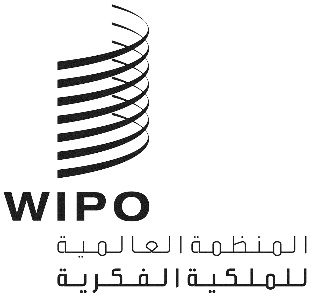 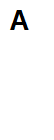 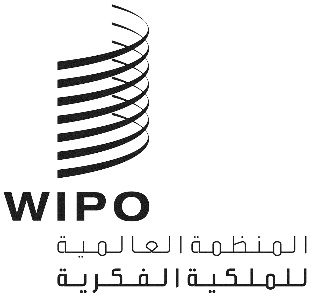 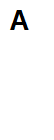 WO/GA/55/3الأصل: بالإنكليزيةالتاريخ: 13 مايو 2022الجمعية العامة للويبوالدورة الخامسة والخمسون (الدورة الاستثنائية الثلاثون)جنيف، من 14 إلى 22 يوليو 2022تقرير عن اللجنة الدائمة المعنية بقانون العلامات التجارية والتصاميم الصناعية والمؤشرات الجغرافيةمن إعداد الأمانةخلال الفترة قيد النظر، عقدت اللجنة الدائمة المعنية بقانون العلامات التجارية والتصاميم الصناعية والمؤشرات الجغرافية (لجنة العلامات) دورتها الخامسة والأربعين (من 28 إلى 30 مارس 2022). وتولى رئاسة الدورة السيد ألفريدو ريندون ألغارا (المكسيك) وعُقدت الدورة بشكل هجين. وحضر الدورة 138 مندوباً. ونُشر ملخص الرئيس للدورة الخامسة والأربعين في الوثيقة SCT/45/8 وهو متاح على الرابط: https://www.wipo.int/edocs/mdocs/sct/ar/sct_45/sct_45_8.pdf.العلامات التجاريةنظرت لجنة العلامات في اقتراح منقح من وفد جامايكا بخصوص توصية مشتركة بشأن الأحكام المتعلقة بحماية أسماء البلدان (الوثيقة SCT/43/9) وخلصت إلى أنها ستواصل مناقشة هذا الاقتراح، أو اقتراح منقح، في دورتها القادمة.ونظرت لجنة العلامات أيضاً في اقتراح مشترك بشأن حماية أسماء البلدان أو الأسماء الجغرافية ذات الدلالة الوطنية (الوثيقة SCT/43/6)، قدمته وفود جورجيا وأيسلندا وإندونيسيا وجامايكا وليختنشتاين وماليزيا والمكسيك وموناكو وبيرو والسنغال وسويسرا والإمارات العربية المتحدة في الدورة الثالثة والأربعين. وبعد النظر في ذلك الاقتراح، خلص الرئيس إلى أن لجنة العلامات ستواصل مناقشة الاقتراح، أو اقتراح منقح، في دورتها القادمة.وبالإضافة إلى ذلك، نظرت لجنة العلامات في اقتراح مشترك قدمته وفود البرازيل وجورجيا وأيسلندا وإندونيسيا وجامايكا وليختنشتاين وماليزيا والمكسيك وموناكو وبيرو والسنغال وسويسرا والإمارات العربية المتحدة، ويحمل اسم اقتراح مشترك بشأن حماية أسماء البلدان والأسماء الجغرافية ذات الدلالة الوطنية في نظام أسماء الحقول (الوثيقة SCT/41/6 Rev.). وخلص الرئيس إلى أن لجنة العلامات ستواصل المناقشة بشأن الوثيقة SCT/41/6 Rev. في دورتها القادمة.وبالإضافة إلى ذلك، نظرت لجنة العلامات في الوثيقة SCT/43/8 Rev.2، التي تحتوي على ردود إضافية ومحدثة على استبيان بشأن حماية العلامات الوطنية في الدول الأعضاء، وتبع ذلك عرض قدمته الأمانة العامة بشأن النتائج والاتجاهات الرئيسية المحددة في الردود المقدمة على الاستبيان. وكمعلومة أساسية، أطلق الاستبيان الذي اقترحه وفدا إكوادور وبيرو في الدورة الثانية والأربعين للجنة العلامات على الإنترنت عام 2020. وجمعت الأمانة جميع النتائج في وثيقة قدمتها إلى لجنة العلامات للنظر فيها في دورتها الثالثة والأربعين (الوثيقة SCT/43/8). وأعيد فتح الاستبيان للردود الإضافية والمحدثة عقب الدورتين الثالثة والأربعين والرابعة والأربعين للجنة العلامات. وعكست الوثيقة SCT/43/8 Rev.2، المقدمة في الدورة الخامسة والأربعين للجنة، العدد الإجمالي للردود الواردة من الدول الأعضاء حتى 30 سبتمبر 2021، أي 65 رداً. وبعد النظر في هذه الوثيقة، وافقت لجنة العلامات على إعادة فتح الاستبيان مرة أخرى، للحصول على ردود أخرى بحلول 30 سبتمبر 2022، وتحديث الوثيقة SCT/43/8 Rev.2 وفقًا لذلك.ونظرت لجنة العلامات في اقتراح قدمه وفدا كولومبيا وبيرو بشأن برنامج جلسة إعلامية بشأن العلامات الوطنية (الوثيقة .SCT/45/6 Rev) وقررت مواصلة المناقشة بشأن هذا الاقتراح في الدورة المقبلة.وأخيراً، نظرت لجنة العلامات في الوثيقة SCT/45/3 التي تعرض مستجدات عن الجوانب المتصلة بالعلامات التجارية في نظام أسماء الحقول والتمست من الأمانة إطلاع الأعضاء بانتظام على المستجدات التي ستطرأ في المستقبل على نظام أسماء الحقول.التصاميم الصناعيةفيما يخص مشروع قانون التصاميم، أشير إلى الوثيقة WO/GA/55/4 (مسائل تتعلق بالدعوة إلى عقد مؤتمر دبلوماسي لاعتماد معاهدة بشأن قانون التصاميم).ونظرت لجنة العلامات في اقتراح محدث مقدم من وفود كندا وإسرائيل واليابان وجمهورية كوريا والمملكة المتحدة والولايات المتحدة الأمريكية والاتحاد الأوروبي والدول الأعضاء فيه بشـأن التوصية المشتركة الخاصة بحماية التصاميم الصناعية المتعلقة بتصاميم واجهات المستخدم المصورة (الوثيقة SCT/44/6 Rev.4) وخلصت إلى أنها ستواصل تلك المناقشة في الدورة القادمة للجنة العلامات.وحسبما اتفق عليه في الدورة الرابعة والأربعون للجنة العلامات، نظرت اللجنة في نموذج أولي لقاعدة بيانات تتضمن عدداً من الردود على الاستبيان بشأن الحماية المؤقتة الممنوحة للتصاميم الصناعية في بعض المعارض الدولية، طبقاً للمادة 11 من اتفاقية باريس لحماية الملكية الصناعية، وكذلك الموارد المطلوبة (الوثيقة SCT/45/2). وفي الختام، طلبت لجنة العلامات من الأمانة المضي قدماً في التطوير الكامل لقاعدة البيانات التي تتضمن المعلومات التي جرى تحصيلها من خلال الاستبيان بشأن الحماية المؤقتة الممنوحة للتصاميم الصناعية في بعض المعارض الدولية بموجب المادة 11 من اتفاقية باريس لحماية الملكية الصناعية، وجعل قاعدة البيانات متاحة بجميع لغات الأمم المتحدة الست. بناءً على النموذج الأولي المقدم إلى لجنة العلامات.المؤشرات الجغرافيةنظرت لجنة العلامات في مواضيع مقترحة لجلسة إعلامية بشأن المؤشرات الجغرافية من قبل وفد الولايات المتحدة الأمريكية (الوثيقة SCT/45/5) ووفد سويسرا (الوثيقة SCT/45/7) ووافقت على عقد جلسة إعلامية بشأن المؤشرات الجغرافية بالتزامن مع الدورة السادسة والأربعين للجنة العلامات. وسيتألف برنامج تلك الجلسة الإعلامية من جلستين بشأن الموضوعين التاليين: "1" حماية المؤشرات الجغرافية للسلع غير الزراعية؛ "2" وحماية المؤشرات الجغرافية للخدمات. وعلاوة على ذلك، دعت لجنة العلامات الأعضاء إلى أن تقدم، إلى الدورة السادسة والأربعين للجنة العلامات بشأن موضوعات جلسة إعلامية عن المؤشرات الجغرافية من المقرر عقدها بالتزامن مع الدورة السابعة والأربعين للجنة العلامات.وبالتزامن مع الدورة الخامسة والأربعين، عُقدت جلسة إعلامية مدتها نصف يوم بشأن المؤشرات الجغرافية، عرض خلالها فريقان الموضوعين التاليين: "1" فحص المؤشرات الجغرافية في الأنظمة الخاصة وأنظمة العلامات التجارية، بما في ذلك الكلمات المقترنة بعناصر تصويرية ومؤشرات جغرافية مكوّنة من عنصر تصويري فقط؛ والوزن المعطى للعناصر الوصفية؛ والمنازعات؛ ونطاق الحماية. "2" وطرق منع التسجيل بسوء نية لأسماء الحقول التي تتكون من مؤشرات جغرافية أو تحتوي عليها ويُتاح برنامج الجلسة الإعلامية والعروض ذات الصلة على الرابط التالي: https://www.wipo.int/meetings/ar/details.jsp?meeting_id=69130.إن الجمعية العامة للويبو مدعوة إلى الإحاطة علماً بمضمون "تقرير عن اللجنة الدائمة المعنية بقانون العلامات التجارية والتصاميم الصناعية والمؤشرات الجغرافية" (الوثيقة WO/GA/55/3).[نهاية الوثيقة]